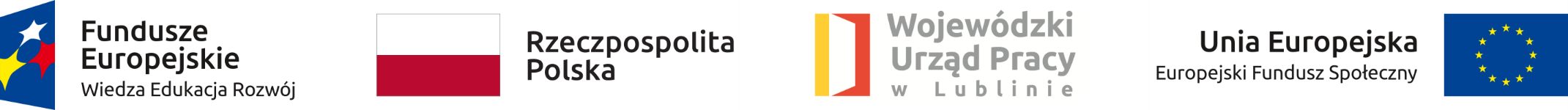 Nabór nr POWR.01.01.01-IP.16-06-002/20Lista podpisanych umów o dofinansowanie w trybie pozakonkursowym przez WUP w Lublinie w ramach Osi Priorytetowej I, Rynek pracy otwarty dla wszystkichProgramu Operacyjnego Wiedza Edukacja Rozwój 2014 -2020Działanie 1.1 Wsparcie osób młodych pozostających bez pracy na regionalnym rynku pracy – projekty pozakonkursowePoddziałanie 1.1.1 Wsparcie udzielane z Europejskiego Funduszu SpołecznegoLp.Nazwa Wnioskodawcy
Tytuł projektuKwota kosztów kwalifikowalnychKwota Projektu PUP/Wartość dofinansowaniaData podpisania umowyPrzewidywany czas realizacji projektu1Powiat Bialski/
Powiatowy Urząd Pracy 
w Białej Podlaskiej
Aktywizacja osób młodych pozostających bez pracy w powiecie bialskim i mieście Biała Podlaska (VI)8 102 307,65 PLN8 102 307,65 PLN28.10.2020 r.01.01.2021 r. - 31.12.2022 r.2Powiat Chełmski/
Powiatowy Urząd Pracy 
w Chełmie
Aktywizacja osób młodych pozostających bez pracy w powiecie chełmskim i mieście Chełm (VI)8 321 074,73 PLN8 321 074,73 PLN28.10.2020 r.01.01.2021 r. - 31.12.2022 r.3Powiat Hrubieszowski/ Powiatowy Urząd Pracy 
w Hrubieszowie
Aktywizacja osób młodych pozostających bez pracy w powiecie hrubieszowskim (VI)4 795 857,48 PLN4 795 857,48 PLN10.11.2020 r.01.01.2021 r. - 31.12.2022 r.4Powiat Janowski/
Powiatowy Urząd Pracy 
w Janowie Lubelskim
Aktywizacja osób młodych pozostających bez pracy w powiecie janowskim (VI)2 564 867,87 PLN2 564 867,87 PLN17.11.2020 r.01.01.2021 r. - 31.12.2022 r.5Gmina Lublin/
Miejski Urząd Pracy w LublinieAktywizacja osób młodych pozostających bez pracy w mieście Lublin (VI)11 138 487,90 PLN11 138 487,90 PLN17.11.2020 r.01.01.2021 r. - 31.12.2022 r.6Powiat Łęczyński/
 Powiatowy Urząd Pracy 
w Łęcznej Aktywizacja osób młodych pozostających bez pracy w powiecie łęczyńskim (VI)1 722 734,48 PLN1 722 734,48 PLN28.10.2020 r.01.01.2021 r. - 31.12.2022 r.7Powiat Łukowski/
Powiatowy Urząd Pracy w Łukowie
Aktywizacja osób młodych pozostających bez pracy w powiecie łukowskim (VI)2 407 912,14 PLN2 407 912,14 PLN04.11.2020 r.01.01.2021 r. - 31.12.2022 r.8Powiat Parczewski/ 
Powiatowy Urząd Pracy 
w Parczewie
Aktywizacja osób młodych pozostających bez pracy w powiecie parczewskim (VI)1 277 693,61 PLN1 277 693,61 PLN29.09.2020 r.01.01.2021 r. - 31.12.2022 r.9Powiat Puławski/
Powiatowy Urząd Pracy 
w PuławachAktywizacja osób młodych pozostających bez pracy w powiecie puławskim (VI)3 183 566,01 PLN3 183 566,01 PLN12.11.2020 r.01.01.2021 r. - 31.12.2022 r.10Powiat Radzyński/ 
Powiatowy Urząd Pracy 
w Radzyniu Podlaskim
Aktywizacja osób młodych pozostających bez pracy w powiecie radzyńskim (VI)2 087 580,29 PLN2 087 580,29 PLN28.10.2020 r.01.01.2021 r. - 31.12.2022 r.11Powiat Rycki/
Powiatowy Urząd Pracy 
w Rykach
Aktywizacja osób młodych pozostających bez pracy w powiecie ryckim (VI)2 221 416,08 PLN2 221 416,08 PLN28.10.2020 r.01.01.2021 r. - 31.12.2022 r.12Powiat Świdnicki/
Powiatowy Urząd Pracy 
w Świdniku
Aktywizacja osób młodych pozostających bez pracy w powiecie świdnickim (VI)3 241 635,75 PLN3 241 635,75 PLN28.10.2020 r.01.01.2021 r. - 31.12.2022 r.13Powiat Tomaszowski/ 
Powiatowy Urząd Pracy 
w Tomaszowie Lubelskim
Aktywizacja osób młodych pozostających bez pracy w powiecie tomaszowskim (VI)3 125 027,96 PLN3 125 027,96 PLN06.10.2020 r.01.01.2021 r. - 31.12.2022 r.14Miasto Zamość/
Powiatowy Urząd Pracy 
w Zamościu
Aktywizacja osób młodych pozostających bez pracy w mieście Zamość i powiecie zamojskim (VI)8 610 653,27 PLN8 610 653,27 PLN06.11.2020 r.01.01.2021 r. - 31.12.2022 r.15Powiat Biłgorajski/
Powiatowy Urząd Pracy 
w BiłgorajuAktywizacja osób młodych pozostających bez pracy powiecie biłgorajskim (VI)2 894 295,68 PLN2 894 295,68 PLN04.11.2020 r.01.01.2021 r. - 31.12.2022 r.16Powiat Lubartowski/Powiatowy Urząd Pracy w LubartowieAktywizacja osób młodych pozostających bez pracy powiecie lubartowskim (VI)5 009 770,38 PLN5 009770,38 PLN18.11.2020 r.01.01.2021 r. - 31.12.2022 r.17Powiat Opolski/Powiatowy Urząd Pracy w Opolu LubelskimAktywizacja osób młodych pozostających bez pracy powiecie opolskim (VI)2 920 414,69 PLN2 920 414,69 PLN27.11.2020 r.01.01.2021 r. - 31.12.2022 r.18Powiat Lubelski/Powiatowy Urząd Pracy w LublinieAktywizacja osób młodych pozostających bez pracy powiecie lubelskim (VI)5 000 547,97 PLN5 000 547,97 PLN30.11.2020 r.01.01.2021 r. - 31.12.2022 r.19Powiat Włodawski/Powiatowy Urząd Pracy we WłodawieAktywizacja osób młodych pozostających bez pracy powiecie włodawskim (VI)2 971 675,52 PLN2 971 675,52 PLN03.12.2020 r.01.01.2021 r. - 31.12.2022 r.20Powiat Kraśnicki/Powiatowy Urząd Pracy w KraśnikuAktywizacja osób młodych pozostających bez pracy powiecie kraśnickim (VI)5 497 124,99 PLN5 497 124,99 PLN08.12.2020 r.01.01.2021 r. - 31.12.2022 r.21Powiat Krasnostawski/Powiatowy Urząd Pracy W KrasnymstawieAktywizacja osób młodych pozostających bez pracy powiecie krasnostawskim (VI)4 300 859,45 PLN4 300 859,45 PLN16.12.2020 r.01.01.2021 r. - 31.12.2022 r.